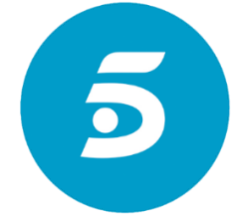 Madrid, 13 de abril de 2021PROGRAMACIÓN DE TELECINCO PARA EL MIÉRCOLES 14 DE ABRILEsta programación podrá sufrir modificaciones en función de la actualidad.H.PrevCalf.ProgramaEp./Serie6:30+7¡TOMA SALAMI!1907:00-INFORMATIVOS TELECINCO5.3378:55+7EL PROGRAMA DE ANA ROSA4.07413:30+16YA ES MEDIODÍA71515:00-INFORMATIVOS TELECINCO6.25015:40-DEPORTES6.25015:50-EL TIEMPO6.25016:00+12SÁLVAME LIMÓN1.61717:00+7SÁLVAME NARANJA1.61720:00+16SÁLVAME TOMATE1.61721:00-INFORMATIVOS TELECINCO5.82221:45-EL TIEMPO5.82221:55-DEPORTES5.82222:00+16ROCÍO, CONTAR LA VERDAD PARA SEGUIR VIVA52:30+16SUPERVIVIENTES32:45TPLA TIENDA EN CASA13:00+18EL HORÓSCOPO DE ESPERANZA GRACIA13:05TPMEJOR LLAMA A KIKO463:35TPMEJOR LLAMA A KIKO254:05TPMIRAMIMÚSICA1